Brighton & Hove City Council – Assets of Community Value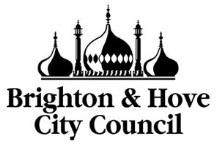 List of successful nominations and nominations pending decisionLast updated: 21st May 2019Asset Name & ReferenceAddress of AssetNomination DateDecision & DateReview Decision & DateDate Disposal Notice  Received End of Interim Moratorium PeriodEnd of Full MoratoriumEnd of Protected PeriodThe Horseand Groom129 IslingwordRoad, BrightonBN2 9SH05/02/2015Successful07/04/2015Review lodged 09/04/2015.Decision to list upheld 28/10/2015.11/03/201622/04/201611/09/201611/09/2017TheDownsmanPublic House(in part)189 Hangleton Way,Hove05/03/2015Successful21/07/2015Review lodged 11/08/2015.Decision to list upheld.The CuthbertPub136 FreshfieldRoad, Brighton BN2 0BR16/05/2015Successful28/07/2015Review lodged 23/09/2015. Decision to list upheld.14/06/1627/07/1615/12/1615/12/17The     Independent / Walmer Castle Public HouseACV/APP/2015/00695 Queen’s Park Road, Brighton  30/07/2015Successful19/10/2015Review lodged 15/12/2015. Request to review withdrawn.The West HillACV/APP/2015/00567 Buckingham Place, Brighton30/07/2015Successful08/12/2015King & QueenACV/APP/2015/00813 Marlborough Place, Brighton, BN1 1UB24/10/2015Successful03/03/2016Westdene Green (including Westedene Barn and Playgound)ACV/APP/2016/001Westdene, Brighton12/01/2016Successful10/05/2016The StationACV/APP/2016/0031 Hampstead Road, Withdean, BN1 5NG28/04/2016Successful01/08/2016The Caroline of Brunswick39 Ditchling Road, Brighton, BN1 4SB5/12/2016Successful24/01/2017Saltdean Oval Park & Green Space (Saltdean Barn, the Portacabin and Pavilion)Saltdean Road, Saltdean, Brighton, BN2 8SP02/02/17Successful 19/09/17Tennis Courts & Clubhouse (ACV/APP/2018/01)Church Place, Brighton, BN2 5JN13/05/18Successful 05/07/18Varndean Green(ACV/APP/2018/002East of 114 Surrenden Road, Brighton, BN1 6ZA06/06/18Successful 20/11/18Dyke Pub, (Ground Floor and Garden of 218 Dyke Road) (ACV/APP/2018/003)218 Dyke Road, Brighton, BN1 5AA24/09/18Successful05/12/18